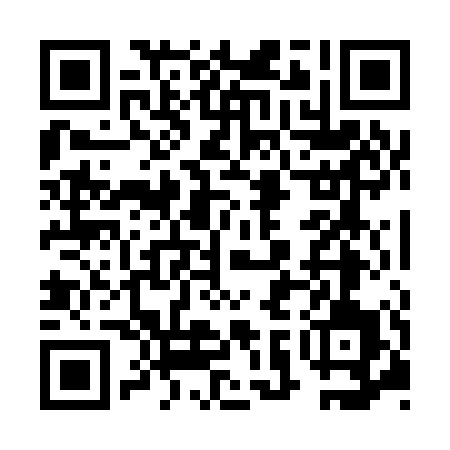 Prayer times for Abdul Rahman Rahar, PakistanWed 1 May 2024 - Fri 31 May 2024High Latitude Method: Angle Based RulePrayer Calculation Method: University of Islamic SciencesAsar Calculation Method: ShafiPrayer times provided by https://www.salahtimes.comDateDayFajrSunriseDhuhrAsrMaghribIsha1Wed4:175:4112:193:526:568:212Thu4:165:4112:193:526:578:223Fri4:155:4012:193:526:588:234Sat4:145:3912:183:526:588:245Sun4:135:3812:183:526:598:256Mon4:125:3812:183:526:598:257Tue4:115:3712:183:527:008:268Wed4:105:3612:183:517:008:279Thu4:095:3512:183:517:018:2810Fri4:085:3512:183:517:028:2911Sat4:075:3412:183:517:028:3012Sun4:065:3312:183:517:038:3013Mon4:055:3312:183:517:038:3114Tue4:045:3212:183:517:048:3215Wed4:045:3212:183:517:058:3316Thu4:035:3112:183:517:058:3417Fri4:025:3112:183:517:068:3518Sat4:015:3012:183:517:068:3519Sun4:005:3012:183:517:078:3620Mon4:005:2912:183:517:088:3721Tue3:595:2912:183:517:088:3822Wed3:585:2812:183:517:098:3923Thu3:585:2812:183:517:098:3924Fri3:575:2712:193:517:108:4025Sat3:575:2712:193:517:108:4126Sun3:565:2712:193:517:118:4227Mon3:565:2612:193:517:118:4228Tue3:555:2612:193:517:128:4329Wed3:555:2612:193:517:138:4430Thu3:545:2612:193:517:138:4531Fri3:545:2512:193:517:148:45